Thesis Boot Camp 2019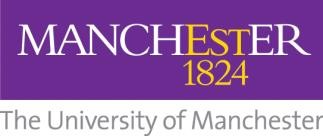 Monday 28th January – Wednesday 30th January, The Graduate School Conference Room, Ellen Wilkinson  GUIDANCE NOTESEvent OverviewThis is an intensive writing event aimed at enabling final-stage doctoral students to produce a substantial portion (e.g. 20,000 words) of first draft material of their thesis. This event is designed to help participants get over the final hurdle, or kick-start the writing process if it has stalled. This event is organised by the Faculty of Humanities Researcher Development Team at The University of Manchester.Participants will join other final-stage PGRs during this intensive writing event. The introductory session will include motivational talks, goal setting and strategies for writing quickly and writing well. Support staff will be on hand and catering will be provided to ensure an encouraging, distraction-free environment.The event takes place during the following times: Monday 28th January 09:30am – 5:00pm / Tuesday 29th January 09:30am – 5:00pm / Wednesday 30th January 09:30am  – 5:00pm. Participants must be willing and able to attend ALL sessions, complete preparatory tasks in the lead up to the event, and commit to the ethos of dedicated writing required at Thesis Boot Camp.CostThis event is free and includes all materials, snacks, and meals throughout the event. Accommodation is not provided and participants will be expected make their own arrangements.Application EligibilityYou must meet EACH of the following criteria in order to be considered for a place:You are going to submit your thesis between September-December 2019. Bootcamp is a writing methodology. Once attended, you can apply this methodology independently, therefore we prioritise those yet to attend Bootcamp. You will have completed your data collection and data analysis before the start of Thesis Boot Camp. Bear in mind that chapters such as findings, results, discussions and conclusions are better suited to being written at Thesis Boot Camp than heavily referenced sections such as the literature review.You have written several sections/chapters of your thesis. This event should not be used to start the thesis writing process, nor should it be used to edit or revise sections.You are committed to completing all the preparatory tasks in the lead up to the event. In order to gain the most benefit from this event, attendees will be required to complete pre-event planning activities.You are able to provide details of an academic referee to support your application. Your referee may be consulted if there are not enough places for all eligible applications.If you are not submitting your thesis in September 2019, there are other writing activities happening throughout the year, such as our monthly Shut Up and Write meetings.How to applyCarefully read these guidance notes and check whether you meet all of the criteria listed.Discuss your application with your Supervisor/PI to ensure they support it.Complete and submit the application form in MS word format to Humanities-training@manchester.ac.uk Application ProcessDownload the application form from http://documents.manchester.ac.uk/display.aspx?DocID=34900.Submit your application by 12 Midnight, Sunday 16th December 2018 . Late applications will not be accepted.CancellationsProviding catering for this event is at a significant cost to the DTP and the Faculty of Humanities at The University of Manchester. For that reason, if you are unable to attend Thesis Boot Camp, you must cancel your place by 5:00pm Friday 18 January, 2019 to avoid wasted resources. Your supervisor will be notified in the event that you do not attend the event and have not cancelled your place by the due date.In order to gain the most benefit from this event, attendees will be required to complete all pre-event planning activities. These tasks are designed to enable you to meet your writing goals and to demonstrate commitment to full participation during the event. The tasks will include guidance on how to effectively prepare detailed chapter and thesis outlines, revisiting key literature, and identifying challenges you face with writing. Failure to complete these tasks may result in the cancellation of your place. This will be at the discretion of the facilitator.